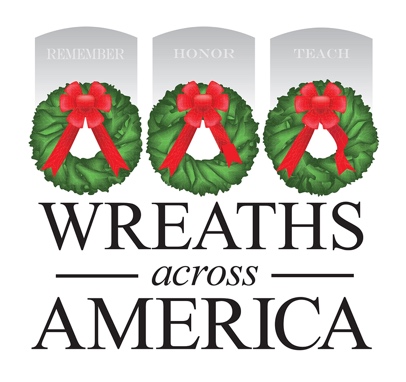 MEDIA ADVISORYPHOTO/VIDEO OPPORTUNITYLocal Wreaths Across America Sponsorship Group to Host [EVENT]WHAT: [Group name] is fundraising to support Wreaths Across America, specifically to earn sponsorships for veterans’ wreaths to be placed at [Location] on National Wreaths Across America Day – Sat., December 16, 2023.  [Add a line or two about the specific event — such as what’s involved and if the public can attend — and try to note any interesting visuals for broadcast media.] WHEN: [Date + Time]WHERE: [Address]WHO: [List anyone attending who the media could interview or who might draw the media’s interest.] About Wreaths Across America Wreaths Across America is a 501(c)(3) nonprofit organization founded to continue and expand the annual wreath-laying ceremony at Arlington National Cemetery begun by Maine businessman Morrill Worcester in 1992. The organization’s mission – Remember, Honor, Teach – is carried out in part each year by coordinating wreath-laying ceremonies in December at Arlington, as well as at more than 3,700 veterans’ cemeteries and other locations in all 50 states and overseas. Volunteer Location Contact: [Coordinator name] [Cell phone]
[Email address] # # #